Руководителю предприятия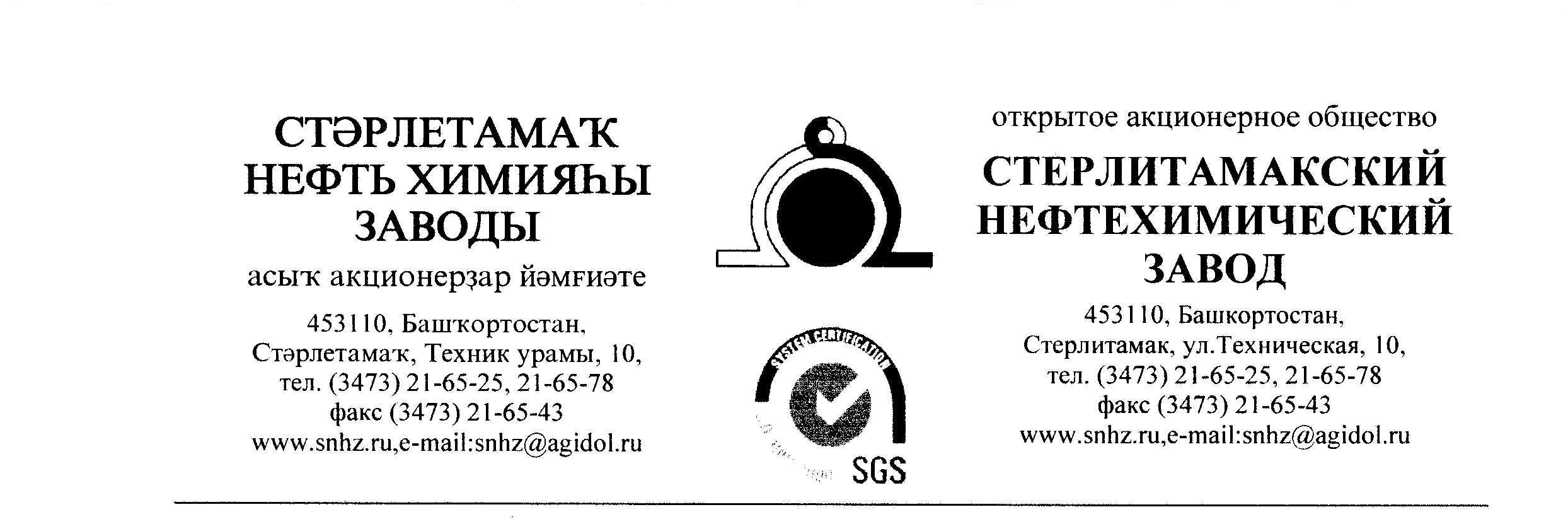 Прошу Вас выслать в наш адрес по Е-mail: shahmaeva.ar@uktau.ru коммерческое предложение по ценам, с учетом всех максимальных скидок, которые можно применить для нашего предприятия на поставку следующего технического материала:В случае положительного решения, ответ прошу предоставить до 02.07.2022 до 14-00 (мск )по e-mail: shahmaeva.ar@uktau.ru, в коммерческом предложении прошу обязательно указать:цена с НДС;условия оплаты (наши условия: 100% по факту поставки в теч. 45 дней, при несогласии Вы можете предоставить свои условия);сроки и условия поставки;обязательно включите в стоимость транспортные расходы до склада ОАО «СНХЗ»(453110 Республика Башкортостан, г. Стерлитамак, ул. Техническая, 10);пункт отгрузки продукции;К предложению приложить Паспорт либо сертификат соответствия, представительские документы от завода-изготовителя (сертификат дилера, либо представителя).С уважением,Зам начальник ОКО и М                                                                       Фаизов Р.Г.№/пНаименование требуемого материалаКол-воЕд.измерения Сумма с НДС1Кресло для руководителя  СН-608 бюрократ   3шт2Стол письменный  с тумбой 1600х1300х700 (фото приложено )цвет орех2шт3Стол руководителя с тумбойРазмер: 1604*856*750 (стол)Тумба: 408*487*5253шт4Стул  для посетителей  ткань черный СМ-710шт5Тумба выкатная  с замком , три выдвижных ящика Размер: 406х518х5342шт6Тумба под оргтехнику  Размер: 774х605х7352шт7Шкаф для одежды  Размер: 744х390х20462шт8Шкаф металлический архивный AL2012 2000х1200х450 4 полки2шт9Шкаф металлический универсальный ШР-У-800 1860х800х5005шт10Вешалка напольная   2шт11Кресло для руководителя    3шт12Кресло офисное BRABIX "Titan EX-579"2шт13Стеллаж металлический  2000х1000х5001шт14Стеллаж металлический  разборный 2000х700х300, 6 полок1шт15Стеллаж СУ (2500*1060*600)/6-3002шт16Стол 2х-тумбовый, Размер: 1604*704*7563шт17Стол компьюторный с левым углом , 1600х1200х725 с тумбой 440*600х740мм1шт18Стол кухонный, Длина 1500 мм, Ширина 800 мм. (либо стол-книжка), цвет орех 1шт29Стол письменный  1200х600, Размер подвесной тумбы: 400х418х4403шт20Стол рабочий  КОНСТАНТ 1200х700 мм Viking CP-12-7+ДР-035шт21Стол рабочий  КОНСТАНТ 1500х700 мм Viking CP-15-7+ДР-03+ТМБ-023шт22Стол эргоном. правый  1600х1200х7252шт23Стул  для посетителей металл/хром иск. кожа черный EChair Rio(ИЗО)65шт24Тумба выкатная  Размер: 406х518х5342шт25Тумба под оргтехнику  Гайва Мебель приставная ТП-2, 3ящика, 42х42х75см1шт26Тумба под оргтехнику  Размер: 774х605х7355шт27Тумба приставная  Размер: 400*600*7562шт28Шкаф для документов низкий 750х390х750 орех ЭККО3шт29Шкаф для одежды  , 2000х4004шт30Шкаф металлический архивный AL2012 2000х1200х450 4 полки2шт31Шкаф металлический архивный ALR1895 1850х960х450 4 полки1шт32Шкаф металлический архивный AMT1812 1830x1215x458, шкаф практик AMT 1812 c дверями типе купе , 1830х1215х4581шт33Шкаф металлический для противогазов ХПГ-12  цвет серый, с дверями1шт34Шкаф металлический для противогазов ХПГ-16  цвет серый, с дверями3шт35Шкаф металлический для противогазов ХПГ-20  цвет серый, без дверей1шт36Шкаф металлический для противогазов ХПГ-20  цвет серый, с дверями1шт37Шкаф металлический для противогазов ХПГ-24  цвет серый, с дверями1шт38Шкаф металлический для противогазов ХПГ-36  цвет серый, с дверями1шт39Шкаф металлический для противогазов ХПГ-4Г  цвет серый, без дверей 40 ячеек1шт40Шкаф металлический для противогазов ХПГ-4Г  цвет серый, с дверями1шт41Шкаф металлический для противогазов ХПГ-8  цвет серый, с дверями3шт42Ящик для инструментального шкафа пластиковый 100х185х300, диком серии Б50шт43Ящик для инструментального шкафа пластиковый 100х185х500, диком серии Б70шт44Ящик для инструментального шкафа пластиковый 150х230х400 диком серии А28шт45Ящик для инструментального шкафа пластиковый 150х230х500 диком серии А28шт46Ящик пластмассовый  600х400х30010шт47Кресло для руководителя СН-608 бюрократ   1шт48Кресло офисное BRABIX Basic MG-3101шт49Подставка под системный блок Viking ППС-03 RAL 70352шт50Стол 2х-тумбовый, 	Размер: 1604*704*756	4шт51Стол компьюторный с левым углом, 1600х1200х725 с тумбой 440*600х740мм11шт52Стол рабочий  Комфорт 1200х700 мм Viking СР-12-7 RAL 70352шт53Стол рабочий  Комфорт 1500х700 мм Viking СР-15-7 RAL 70351шт54Стол рабочий  КОНСТАНТ 1200х700 мм Viking CP-12-7+ДР-036шт55Стол рабочий  КОНСТАНТ 1500х700 мм Viking CP-15-7+ДР-03+ТМБ-021шт56Стол руководителя с тумбойРазмер: 1604*856*750 (стол)Тумба: 408*487*5251шт57Стул для посетителей ткань черный СМ-76шт58Тумба выкатная  с замком , три выдвижных ящика Размер: 406х518х534 5шт59Тумба подвесная Viking ТП-01/П 490x354x605мм RAL 7035  3шт60Шкаф 2х створчатый, Размер: 744х390х20462шт61Шкаф для документов высокий,  Размер: 744-390-20463шт62Шкаф для одежды , Размер: 744х390х20462шт63Шкаф металлический для противогазов,16 ячеек  цвет серый, с дверями2шт64Ящик пластмассовый  600х400х30050шт65Кресло Престиж 14шт66Стол письменный 1600*730*760мм с клавиатурой 590*350*18,  с тумбой 440*600х740мм, 4 ящика,без замка, цвет орех1шт67Стол эргономичный правый 1600х1200х760мм с клавиатурой 590*350*18, ,  с тумбой 440*600х740мм, 4 ящика,без замка, цвет орех 2шт68Стол эргономичный  левый  1600х1200х760мм с клавиатурой 590*350*18, ,  с тумбой 440*600х740мм, 4 ящика,без замка, цвет орех6штИтого с НДС